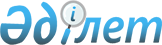 Об утверждении бюджета Отекского сельского округа на 2022-2024 годы
					
			С истёкшим сроком
			
			
		
					Решение Кобдинского районного маслихата Актюбинской области от 30 декабря 2021 года № 121. Прекращено действие в связи с истечением срока
      В соответствии с пунктом 2 статьи 9-1 Бюджетного кодекса Республики Казахстан от 4 декабря 2008 года, статьей 6 Закона Республики Казахстан от 23 января 2001 года "О местном государственном управлении и самоуправлении в Республике Казахстан", Кобдинский районный маслихат РЕШИЛ:
      1. Утвердить бюджет Отекского сельского округа на 2022-2024 годы, согласно приложениям 1, 2 и 3 соответственно, в том числе на 2022 год в следующих объемах:
      1) доходы - 27 969 тысяч тенге:
      налоговые поступления- 2 290 тысяч тенге;
      неналоговые поступления - 0 тенге;
      поступления от продажи основного капитала - 0 тенге;
      поступления трансфертов - 25 679 тысяч тенге;
      2) затраты - 28 102,1 тысяч тенге;
      3) чистое бюджетное кредитование – 0 тенге:
      бюджетные кредиты - 0 тенге;
      погашение бюджетных кредитов - 0 тенге;
      4) сальдо по операциям с финансовыми активами – 0 тенге:
      приобретение финансовых активов - 0 тенге;
      поступления от продажи финансовых активов государства- 0 тенге;
      5) дефицит (профицит) бюджета - 0 тенге;
      6) финансирование дефицита (использование профицита) бюджета – 0 тенге:
      поступление займов - 0 тенге;
      погашение займов - 0 тенге;
      используемые остатки бюджетных средств – 133,1 тыс. тенге.
      Сноска. Пункт 1 – в редакции решения Кобдинского районного маслихата Актюбинской области от 24.11.2022 № 239 (вводится в действие с 01.01.2022).


      2.Установить, что в доход бюджета сельского округа зачисляются:
      налог на имущество физических лиц;
      налог на транспортные средства с юридических лиц;
      налог на транспортные средства с физических лиц;
      единый земельный налог;
      плата за пользование земельными участками;
      поступления от продажи земельных участков;
      поступления от продажи земельных участков сельскохозяйственного назначения;
      административные штрафы, пени, санкции, взыскания, налагаемые акимами города районного значения, села, поселка, сельского округа;
      добровольные сборы физических и юридических лиц;
      доходы от аренды имущества коммунальной собственности города районного значения, села, поселка, сельского округа;
      другие неналоговые поступления в бюджеты города районного значения, села, поселка, сельского округа.
      3. Учесть на 2022 год объемы субвенций, переданных из районного бюджета в бюджет Отекского сельского округа в сумме 22 845,0 тысяч тенге.
      4. Настоящее решение вводится в действие с 1 января 2022 года. Бюджет Отекского сельского округа на 2022 год.
      Сноска. Приложение 1 – в редакции решения Кобдинского районного маслихата Актюбинской области от 24.11.2022 № 239 (вводится в действие с 01.01.2022). Бюджет Отекского сельского округа на 2023 год. Бюджет Отекского сельского округа на 2024 год.
					© 2012. РГП на ПХВ «Институт законодательства и правовой информации Республики Казахстан» Министерства юстиции Республики Казахстан
				
      Секретарь Кобдинского районного маслихата 

Ж. Ергалиев
Приложение 1 к решению Кобдинского районного маслихата от 30 декабря 2021 года № 121
Категория
Категория
Категория
Категория
Сумма, тысяч тенге
Класс
Класс
Класс
Сумма, тысяч тенге
Подкласс
Подкласс
Сумма, тысяч тенге
Наименование
Сумма, тысяч тенге
 1
 2
 3
4
5
І. Доходы
27 969
1
Налоговые поступления
2290
04
Налоги на собственность
950
1
Налоги на имущество
50
4
Налог на транспортные средства
900
05
Налоги на собственность
1340
3
Плата за пользованием зем участком
1340
4
Поступления трансфертов
25 679
02
Трансферты из вышестоящих органов государственного управления
25 679
3
Трансферты из районного (города областного значения) бюджета
25 679
Функциональная группа
Функциональная группа
Функциональная группа
Функциональная группа
Функциональная группа
Сумма (тысяч тенге)
Функциональная подгруппа
Функциональная подгруппа
Функциональная подгруппа
Функциональная подгруппа
Сумма (тысяч тенге)
Администратор бюджетных программ
Администратор бюджетных программ
Администратор бюджетных программ
Сумма (тысяч тенге)
Программа
Программа
Сумма (тысяч тенге)
Наименование
Сумма (тысяч тенге)
1
2
3
4
5
6
II. Затраты
28 102,1
01
Государственные услуги общего характера
24 240
1
Представительные, исполнительные и другие органы, выполняющие общие функции государственного управления
24 240
124
Аппарат акима города районного значения, села, поселка, сельского округа
24 240
001
Услуги по обеспечению деятельности акима города районного значения, села, поселка, сельского округа
24 240
07
Жилищно-коммунальное хозяйство
3 496,1
3
Благоустройство населенных пунктов
3 496,1
124
Аппарат акима города районного значения, села, поселка, сельского округа
3 496,1
008
Освещение улиц в населенных пунктах
613
009
Санитарная очистка
2000
011
Благоустройство и озеленение населенных пунктов
633,1
12
Транспорт и коммуникации
616
1
Автомобильный транспорт
616
124
Аппарат акима города районного значения, села, поселка, сельского округа
616
013
Обеспечение функционирования автомобильных дорог в городах районного значения, поселках, селах, сельских округах
616
III. Чистое бюджетное кредитование
0
Бюджетные кредиты
0
IV. Сальдо по операциям с финансовыми активами
0
Приобретение финансовых активов
0
V. Дефицит бюджета
0
VI. Финансирование дефицита бюджета
0
Функциональная группа
Функциональная группа
Функциональная группа
Функциональная группа
Функциональная группа
Сумма (тысяч тенге)
Функциональная подгруппа
Функциональная подгруппа
Функциональная подгруппа
Функциональная подгруппа
Сумма (тысяч тенге)
Администратор бюджетных программ
Администратор бюджетных программ
Администратор бюджетных программ
Сумма (тысяч тенге)
Программа
Программа
Сумма (тысяч тенге)
Наименование
Сумма (тысяч тенге)
1
2
3
4
5
6
8
Используемые остатки бюджетных средств
133,1
01
Остатки бюджетных средств
133,1
1
Свободные остатки бюджетных средств
133,1
01
Свободные остатки бюджетных средств
133,1Приложение 2 к решению Кобдинского районного маслихата от 30 декабря 2021 года № 121
Категория
Категория
Категория
Категория
Сумма, тысяч тенге
Класс
Класс
Класс
Сумма, тысяч тенге
Подкласс
Подкласс
Сумма, тысяч тенге
Наименование
Сумма, тысяч тенге
 1
 2
 3
4
5
І. Доходы
32935
1
Налоговые поступления
1790
04
Налоги на собственность
1790
1
Налоги на имущество
50
4
Налог на транспортные средства
900
05
Внутренние налоги на товары ,работы и услуги
840
3
Поступление за использование природных и других ресурсов
840
4
Поступления трансфертов
31145
02
Трансферты из вышестоящих органов государственного управления
31145
3
Трансферты из районного (города областного значения) бюджета
31145
Функциональная группа
Функциональная группа
Функциональная группа
Функциональная группа
Функциональная группа
Сумма (тысяч тенге)
Функциональная подгруппа
Функциональная подгруппа
Функциональная подгруппа
Функциональная подгруппа
Сумма (тысяч тенге)
Администратор бюджетных программ
Администратор бюджетных программ
Администратор бюджетных программ
Сумма (тысяч тенге)
Программа
Программа
Сумма (тысяч тенге)
Наименование
Сумма (тысяч тенге)
1
2
3
4
5
6
II. Затраты
32935
01
Государственные услуги общего характера
30956
1
Представительные, исполнительные и другие органы, выполняющие общие функции государственного управления
30956
124
Аппарат акима города районного значения, села, поселка, сельского округа
30956
001
Услуги по обеспечению деятельности акима города районного значения, села, поселка, сельского округа
22656
022
Капитальныерасходы гос органов
8300
07
Жилищно-коммунальное хозяйство
1363
3
Благоустройство населенных пунктов
1363
124
Аппарат акима города районного значения, села, поселка, сельского округа
1363
008
Освещение улиц в населенных пунктах
863
011
Благоустройство и озеленение населенных пунктов
500
12
Транспорт и коммуникации
616
1
Автомобильный транспорт
616
124
Аппарат акима города районного значения, села, поселка, сельского округа
616
013
Обеспечение функционирования автомобильных дорог в городах районного значения, поселках, селах, сельских округах
616
III. Чистое бюджетное кредитование
0
Бюджетные кредиты
0
IV. Сальдо по операциям с финансовыми активами
0
Приобретение финансовых активов
0
V. Дефицит бюджета
0
VI. Финансирование дефицита бюджета
0Приложение 3 к решению Кобдинского районного маслихата от 30 декабря 2021 года № 121
Категория
Категория
Категория
Категория
Сумма, тысяч тенге
Класс
Класс
Класс
Сумма, тысяч тенге
Подкласс
Подкласс
Сумма, тысяч тенге
Наименование
Сумма, тысяч тенге
 1
 2
 3
4
5
І. Доходы
32935
1
Налоговые поступления
1790
04
Налоги на собственность
1790
1
Налоги на имущество
50
4
Налог на транспортные средства
900
05
Внутренние налоги на товары ,работы и услуги
840
3
Поступление за использование природных и других ресурсов
840
4
Поступления трансфертов
31145
02
Трансферты из вышестоящих органов государственного управления
31145
3
Трансферты из районного (города областного значения) бюджета
31145
Функциональная группа
Функциональная группа
Функциональная группа
Функциональная группа
Функциональная группа
Сумма (тысяч тенге)
Функциональная подгруппа
Функциональная подгруппа
Функциональная подгруппа
Функциональная подгруппа
Сумма (тысяч тенге)
Администратор бюджетных программ
Администратор бюджетных программ
Администратор бюджетных программ
Сумма (тысяч тенге)
Программа
Программа
Сумма (тысяч тенге)
Наименование
Сумма (тысяч тенге)
1
2
3
4
5
6
II. Затраты
32935
01
Государственные услуги общего характера
30956
1
Представительные, исполнительные и другие органы, выполняющие общие функции государственного управления
30956
124
Аппарат акима города районного значения, села, поселка, сельского округа
30956
001
Услуги по обеспечению деятельности акима города районного значения, села, поселка, сельского округа
22656
022
Капитальныерасходы гос органов
8300
07
Жилищно-коммунальное хозяйство
1363
3
Благоустройство населенных пунктов
1363
124
Аппарат акима города районного значения, села, поселка, сельского округа
1363
008
Освещение улиц в населенных пунктах
863
011
Благоустройство и озеленение населенных пунктов
500
12
Транспорт и коммуникации
616
1
Автомобильный транспорт
616
124
Аппарат акима города районного значения, села, поселка, сельского округа
616
013
Обеспечение функционирования автомобильных дорог в городах районного значения, поселках, селах, сельских округах
616
III. Чистое бюджетное кредитование
0
Бюджетные кредиты
0
IV. Сальдо по операциям с финансовыми активами
0
Приобретение финансовых активов
0
V. Дефицит бюджета
0
VI. Финансирование дефицита бюджета
0